В мая 2015 в канун празднования 70 – летия Победы в нашей школе под руководством директора школы Гаджимурадова М.Б. был открыт Мемориал памяти участников ВОВ 1941 - 1945 г. и памяти выпускников школы, погибших при исполнении служебных обязанностей. На мемориале установлены таблички с именами выпускников школы, погибших при исполнении служебных обязанностей.   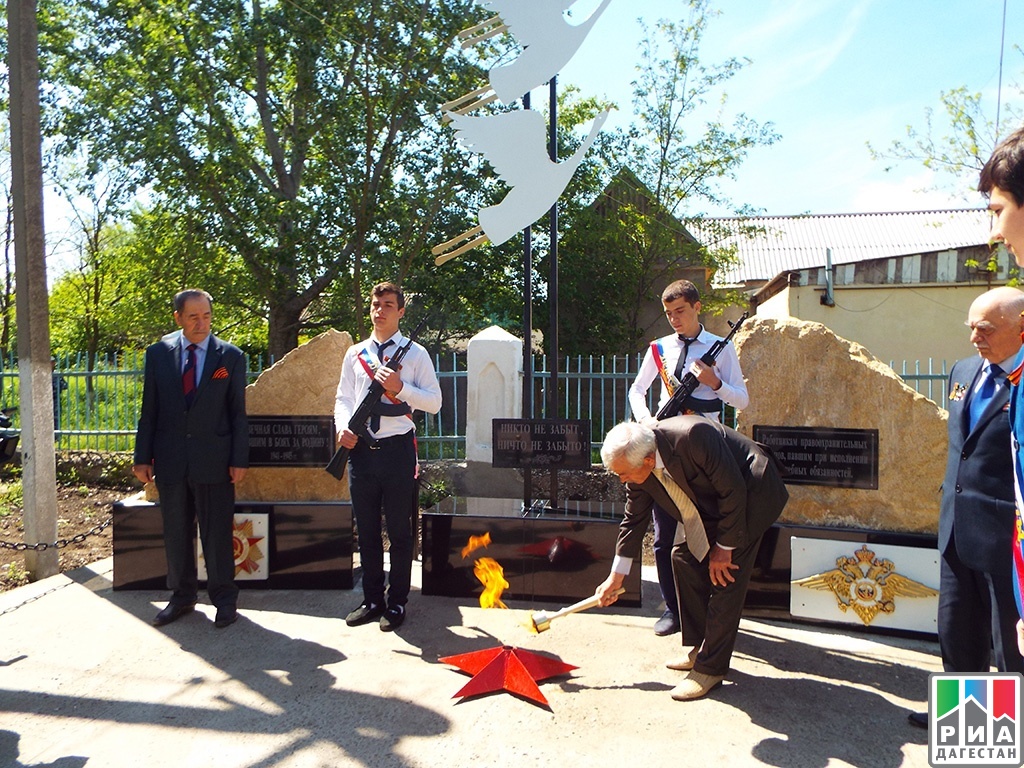 